ObsahČl. 1 Základní ustanovení a vysvětlení pojmů	4Čl. 2 Použité geodetické referenční systémy	4Čl. 3 Označení a rozměry mapových listů MORP 50	4Čl. 4 Obsah MORP 50	5Čl. 5 Tvorba a obnova MORP 50	6Čl. 6 Vydávání MORP 50	6Čl. 7 Závěrečná ustanovení	6V souladu s Nařízením vlády č. 159/2023 Sb, o stanovení geodetických referenčních systémů závazných na celém území České republiky, databází geodetických a geografických údajů a státních mapových děl vytvářených pro celé území České republiky a zásadách jejich používání, vydávám tento resortní předpis, který stanovuje obsah a znázornění obsahu Mapy obcí s rozšířenou působností 1 : 50 000 (dále jen „MORP 50“) a hlavní zásady jejich tvorby, obnovy a vydávání.Čl. 1
Základní ustanovení a vysvětlení pojmůPředpis je určen pro zpracovatele a uživatele MORP 50 a definuje základní charakteristiky a zásady zpracování MORP 50.MORP 50 je tematickým státním mapovým dílem vydávaným v působnosti Českého úřadu zeměměřického a katastrálního (dále jen „ČÚZK“).MORP 50 se vydává jako samostatná mapa jednotlivých územních celků stanovených územně správním členěním České republiky (dále jen „ČR“) na podkladu Základní topografické mapy ČR v měřítku 1 : 50 000 (dále jen „ZTM 50“).Účelem MORP 50 je poskytnout ucelený pohled na správní obvod příslušné obce s rozšířenou působností (dále jen „ORP“) a umožnit pracovníkům státní správy i široké veřejnosti snadnou orientaci v daném území.Čl. 2
Použité geodetické referenční systémyPolohopis MORP 50 se vyhotovuje v geodetickém referenčním systému - souřadnicovém systému Jednotné trigonometrické sítě katastrální (S-JTSK).Výškopis MORP 50 se vyhotovuje v geodetickém referenčním systému - výškovém systému baltském - po vyrovnání (Bpv)2.MORP 50 obsahuje zobrazení zeměpisné sítě Evropského terestrického referenčního systému 1989 (dále jen „ETRS89“)2.Čl. 3
Označení a rozměr mapových listů MORP 50Správní obvody ORP jako územní jednotky ČR jsou znázorněny na samostatných mapových listech.Označení mapového listu MORP 50 tvoří název mapového listu shodný se jménem ORP.Mapové listy nemají jednotný klad ani rozměr. Jednotlivé mapové listy MORP 50 jsou dány územním rozsahem správního obvodu příslušné ORP a jsou tvořeny obdélníkem opsaným správnímu obvodu příslušné ORP s přesahem minimálně 1 km na území sousedních správních obvodů ORP. V případě potřeby je rozměr mapového listu zvětšen o prostor vyhrazený vysvětlivkám a tirážním údajům.MORP 50 nemá vnitřní ani okrasný rám a je zpracována až ke kraji mapového archu. Území mimo správní obvod příslušné ORP je barevně potlačeno.Po vzoru MORP 50 se vytváří Mapa hlavního města Prahy 1 : 50 000.Čl. 4
Obsah MORP 50MORP 50 obsahuje polohopis, výškopis, popis, zeměpisnou síť systému ETRS89, tematický obsah, tirážní údaje a vysvětlivky. Obsah MORP 50 a jeho znázornění stanoví Seznam mapových značek (příloha č. 1) a Vzorový list MORP 50 (příloha č. 2). Vzorový list v nezmenšené podobě je dostupný na Geoportálu ČÚZK přes odkazhttp://geoportal.cuzk.cz/Dokumenty/MORP50_Plzen.pdf.Předmětem polohopisu jsou:sídla a významné hospodářské a kulturní objekty,komunikace včetně čísel silnic (do kategorie silnic II. třídy)vodstvo,územní jednotky včetně velkoplošných zvláštně chráněných území,vegetace a povrch půdy.Předmětem výškopisu jsou:vrstevnice s intervalem 10 metrů a popis vybraných vrstevnic nadmořskou výškou,kótované body s uvedenou nadmořskou výškou,terénní reliéf znázorněný terénními stupni a skalními útvary.Předmětem popisu MORP 50 jsou:standardizované geografické názvosloví uváděné na základě databáze geografických jmen Geonames,názvy obcí a částí obcí,názvy a čísla katastrálních území a územně technických jednotek,kóty vrstevnic a kótovaných bodů,názvy chráněných území.Tematický obsah MORP 50 tvoří vybrané objekty Základní báze geografických dat (dále ZABAGED®) nad rámec obsahu ZTM 50:obecní úřad, úřad městské části nebo městského obvodu,úřad městyse, městský úřad, úřad správního obvodu v hlavním městě Praze,magistrát,krajský úřad,pošta,čistírna odpadních vod,úpravna vody,skládka odpadu.Předmětem tirážních údajů jsou:označení mapového titulu a mapového listu,číselné a grafické měřítko mapy a základní interval vrstevnic,označení geodetických referenčních systémů použitých v mapě,číslo a rok vydání, vydavatel a zpracovatel, stav podkladových dat,doložka o ochraně autorských práv.Čl. 5
Tvorba a obnova MORP 50Datovým a grafickým podkladem pro MORP 50 je ZTM 50.Datovým podkladem pro tematický obsah je ZABAGED®.Tvorba MORP 50 spočívá v kartografické vizualizaci tematického obsahu nad rámec obsahu ZTM 50, vizualizaci a popisu sítě ETRS89, volbě a umístění Seznamu mapových značek a doplnění tirážních údajů. Výsledkem tvorby je datový soubor obsahu mapy odpovídajícího mapového listu ve formátu Portable Document Format (dále jen „PDF“).Obnova MORP 50 spočívá v aktualizaci tematického obsahu nad aktuální ZTM 50. Výsledkem obnovy je datový soubor obsahu mapy odpovídajícího mapového listu ve formátu PDF.Obnova MORP 50 se provádí v periodě závislé na stanoveném edičním plánu ČÚZK, maximálně však 5 let.Metodiku, zásady pracovního postupu a používané technologie při tvorbě, obnově a vydávání MORP 50 podrobněji stanoví vnitřní předpisy správce mapového díla.Čl. 6
Vydávání MORP 50Vydavatelem MORP 50 je ČÚZK.Postup vydávání MORP 50 stanovuje vydavatel v edičním plánu ČÚZK pro běžný rok.Orgánem pověřeným správou, tj. tvorbou, obnovou, dokumentací a poskytováním MORP 50 je Zeměměřický úřad.MORP 50 se poskytují ve formě datových souborů obsahu mapy ve formátu PDF prostřednictvím Geoportálu ČÚZK. Dále se poskytují na žádost ve formě tisku.Čl. 7
Závěrečná ustanoveníZrušuje se Návod pro tvorbu, obnovu a vydávání Mapy obcí s rozšířenou působností 1 : 50 000 (MORP 50) ze dne 20. 9. 2016, č.j. ČÚZK-10815/2016-22.Tento předpis nabývá účinnosti dnem 1. července 2024.Příloha č. 1 – Seznam mapových značek Mapy obcí s rozšířenou působností 1 : 50 000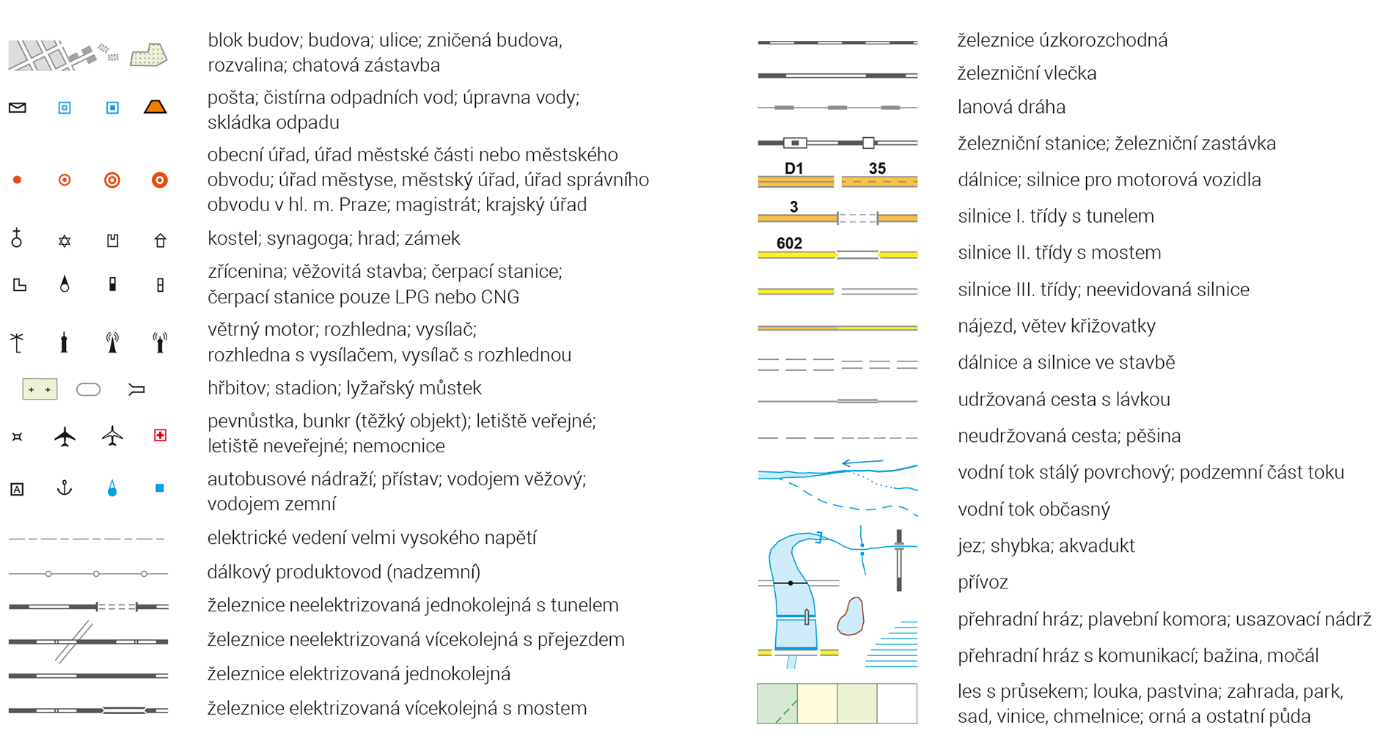 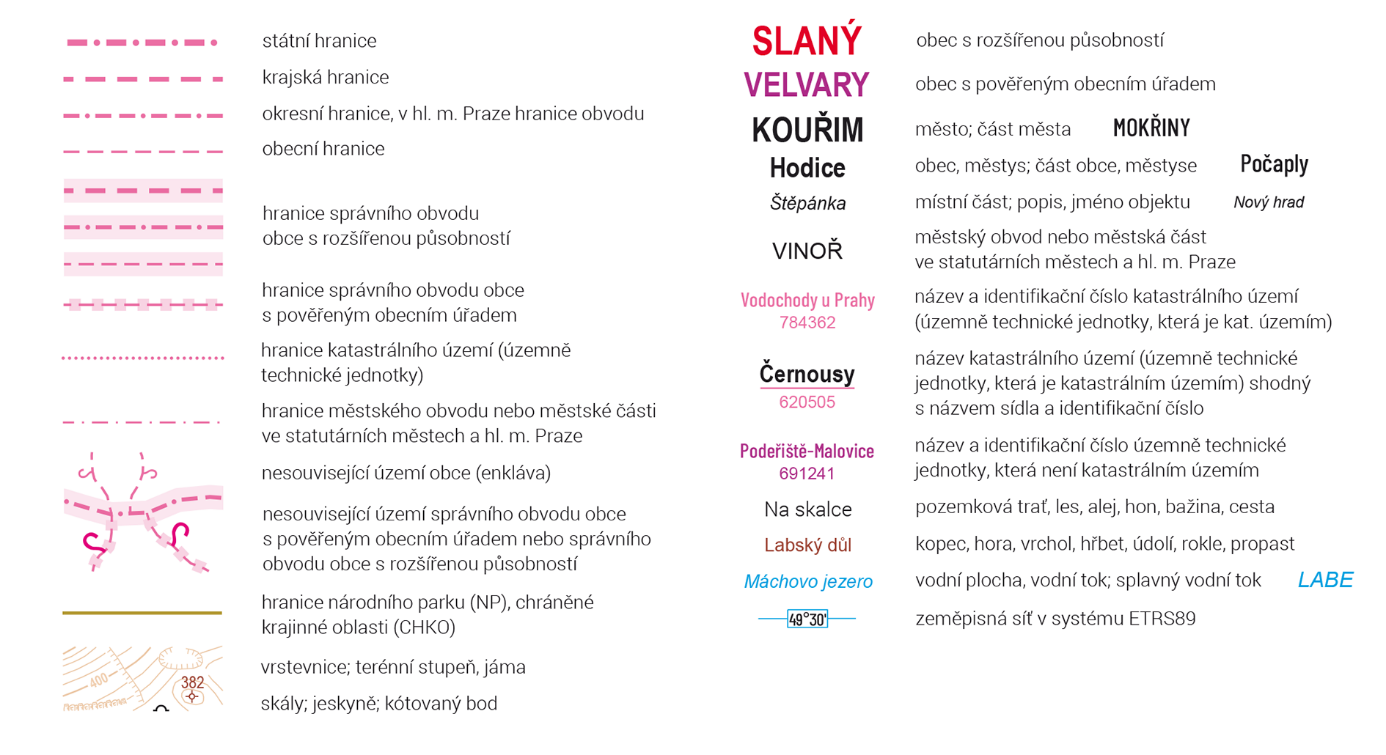 Příloha č. 2 – Zmenšenina vzorového listu Mapy obcí s rozšířenou působností 1 : 50 000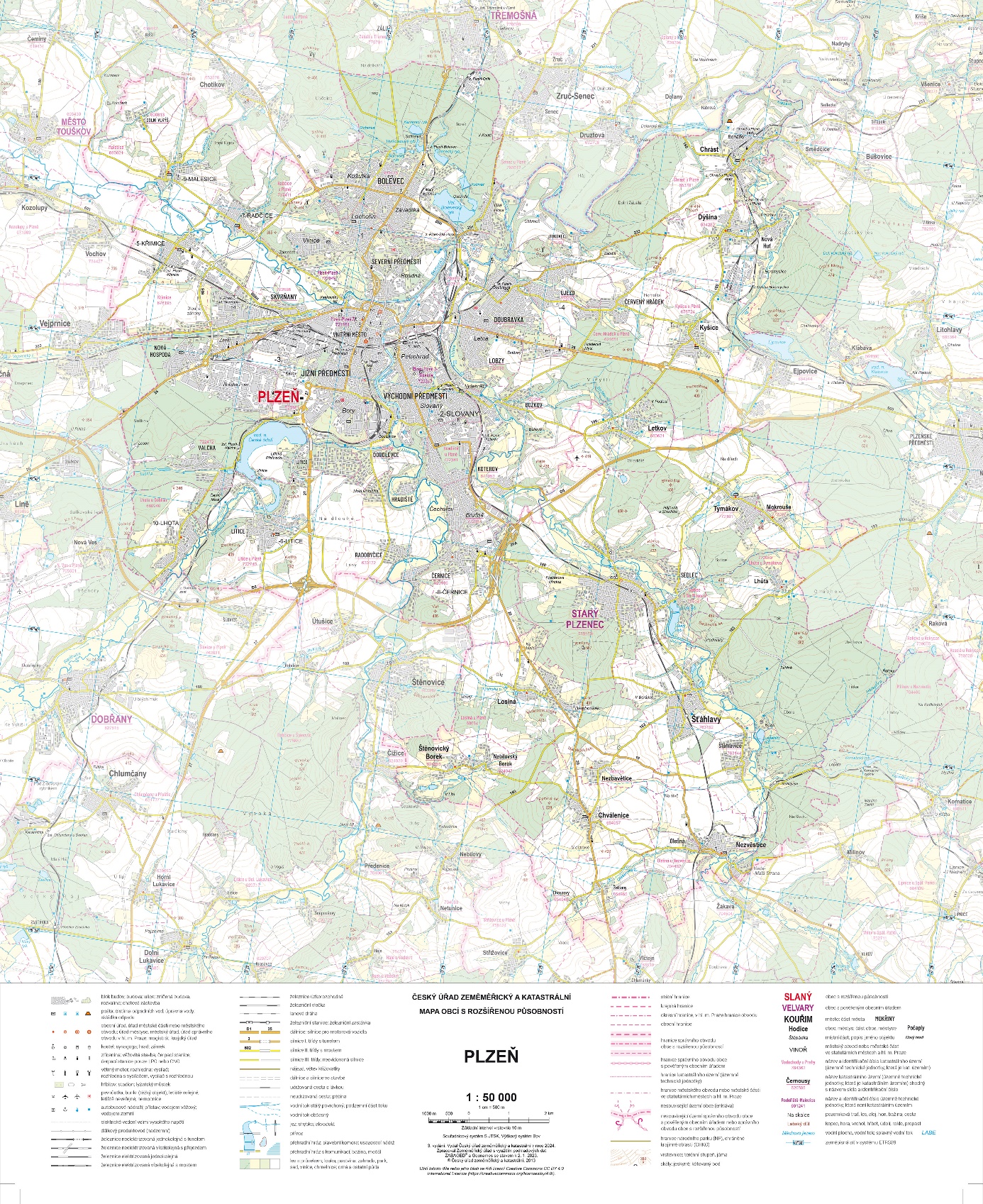 Český úřad zeměměřický a katastrální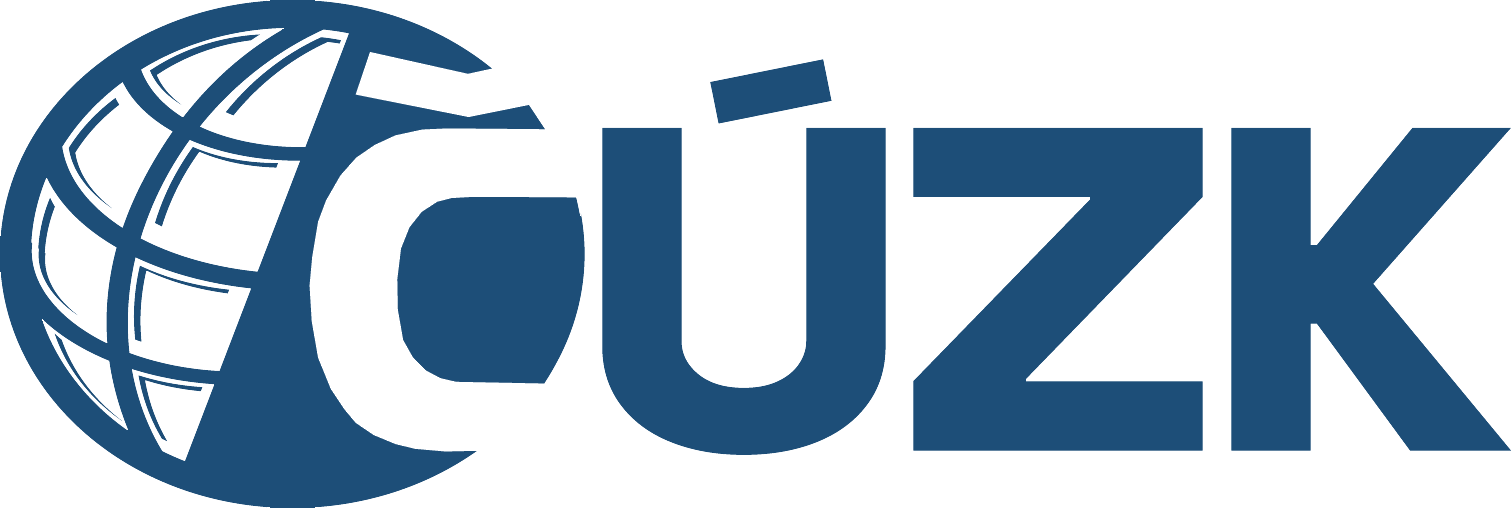 Český úřad zeměměřický a katastrálníV Praze dne 27. června 2024Sp. zn.: ČÚZK-047974/2024-22Č. j.: ČÚZK-048243/2024V Praze dne 27. června 2024Sp. zn.: ČÚZK-047974/2024-22Č. j.: ČÚZK-048243/2024METODICKÝ POKYN PRO TVORBU, OBNOVU A VYDÁVÁNÍ Mapy obcí s rozšířenou působností 1 : 50 000 (MORP 50)METODICKÝ POKYN PRO TVORBU, OBNOVU A VYDÁVÁNÍ Mapy obcí s rozšířenou působností 1 : 50 000 (MORP 50)METODICKÝ POKYN PRO TVORBU, OBNOVU A VYDÁVÁNÍ Mapy obcí s rozšířenou působností 1 : 50 000 (MORP 50)METODICKÝ POKYN PRO TVORBU, OBNOVU A VYDÁVÁNÍ Mapy obcí s rozšířenou působností 1 : 50 000 (MORP 50)Pořadové číslo verze:1počet stran8Zpracovatel:Ing. Přemysl JindrákŘeditel odboru kartografie a polygrafieVěcný gestor:Mgr. Martina HercegováŘeditel odboru řízení územních orgánůSchvalovatel:Ing. Radek Chromý, Ph.D.Místopředseda a ředitel sekce zeměměřictví a katastruÚčinnost od:1. července 2024Formuláře / přílohy:Příloha č. 1 – Seznam mapových značek Mapy obcí s rozšířenou působností 1 : 50 000Příloha č. 2 – Zmenšenina vzorového listu Mapy obcí s rozšířenou působností 1 : 50 000Související předpisy:Zákon č. 359/1992 Sb., o zeměměřických a katastrálních orgánechZákon č. 200/1994 Sb., o zeměměřictví a o změně a doplnění některých zákonů souvisejících s jeho zavedenímNařízení vlády č. 159/2023 Sb., o stanovení geodetických referenčních systémů závazných na celém území České republiky, databází geodetických a geografických údajů a státních mapových děl vytvářených pro celé území České republiky a zásadách jejich používáníMetodický pokyn pro tvorbu, obnovu a vydávání Základních topografických map České republikyOpatření předsedy ČÚZK, kterým se stanovuje správce základních a tematických státních mapových děl a dalších výsledků zeměměřických činností ve veřejném zájmu